Nie uważa się za modyfikacje wypełnienie formularza ofertowego na komputerze. Wykonawca w miarę potrzeb może wykorzystać do zamieszczenia treści  miejsca wykropkowane. Nie dopuszcza się natomiast wprowadzania żadnych zmian merytorycznych w formularz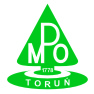 Zintegrowany System ZarządzaniaZintegrowany System ZarządzaniaZintegrowany System ZarządzaniaPostępowanie o zamówienie publiczne FORMULARZ  OFERTOWYPojemniki z tworzyw sztucznych do odpadów   -  używane FORMULARZ  OFERTOWYPojemniki z tworzyw sztucznych do odpadów   -  używane FORMULARZ  OFERTOWYPojemniki z tworzyw sztucznych do odpadów   -  używane Postępowanie o zamówienie publiczne FORMULARZ  OFERTOWYPojemniki z tworzyw sztucznych do odpadów   -  używane FORMULARZ  OFERTOWYPojemniki z tworzyw sztucznych do odpadów   -  używane FORMULARZ  OFERTOWYPojemniki z tworzyw sztucznych do odpadów   -  używane Znak: PP/P – 10/2016 Załącznik nr 1 do ogłoszeniaZałącznik nr 1 do ogłoszeniaZałącznik nr 1 do ogłoszeniaZnak: PP/P – 10/2016 zamawiającyMiejskie Przedsiębiorstwo Oczyszczania Spółka z o. o. z siedzibą w Toruniu 
przy ul. Grudziądzkiej  159,REGON:  870525973  NIP:   879-016-92-80Sąd Rejonowy w Toruniu, VII Wydział Gospodarczy Krajowego Rejestru Sądowego KRS 0000151221Kapitał zakładowy: 8. 469. 500 PLNzamawiającyMiejskie Przedsiębiorstwo Oczyszczania Spółka z o. o. z siedzibą w Toruniu 
przy ul. Grudziądzkiej  159,REGON:  870525973  NIP:   879-016-92-80Sąd Rejonowy w Toruniu, VII Wydział Gospodarczy Krajowego Rejestru Sądowego KRS 0000151221Kapitał zakładowy: 8. 469. 500 PLNzamawiającyMiejskie Przedsiębiorstwo Oczyszczania Spółka z o. o. z siedzibą w Toruniu 
przy ul. Grudziądzkiej  159,REGON:  870525973  NIP:   879-016-92-80Sąd Rejonowy w Toruniu, VII Wydział Gospodarczy Krajowego Rejestru Sądowego KRS 0000151221Kapitał zakładowy: 8. 469. 500 PLNzamawiającyMiejskie Przedsiębiorstwo Oczyszczania Spółka z o. o. z siedzibą w Toruniu 
przy ul. Grudziądzkiej  159,REGON:  870525973  NIP:   879-016-92-80Sąd Rejonowy w Toruniu, VII Wydział Gospodarczy Krajowego Rejestru Sądowego KRS 0000151221Kapitał zakładowy: 8. 469. 500 PLNzamawiającyMiejskie Przedsiębiorstwo Oczyszczania Spółka z o. o. z siedzibą w Toruniu 
przy ul. Grudziądzkiej  159,REGON:  870525973  NIP:   879-016-92-80Sąd Rejonowy w Toruniu, VII Wydział Gospodarczy Krajowego Rejestru Sądowego KRS 0000151221Kapitał zakładowy: 8. 469. 500 PLNDANE DOTYCZĄCE WYKONawCY/*wpisać dane stosownie do okoliczności faktycznych  NAZWA:  ......................................................................................................................................................................................                  …………………………………………………………………………………………………………………………………...SIEDZIBA: ............................................................................................................ ul. ................................................................, NR TELEFONU ….  ……............. NR FAKS …...................., e- mail: ……………………/* dane bezwzględnie wymaganeNIP:   ........................................................................... REGON:  ...............................................................................................KRS:   …………………………………………           Kapitał zakładowy : ……………………………………………………DANE DOTYCZĄCE WYKONawCY/*wpisać dane stosownie do okoliczności faktycznych  NAZWA:  ......................................................................................................................................................................................                  …………………………………………………………………………………………………………………………………...SIEDZIBA: ............................................................................................................ ul. ................................................................, NR TELEFONU ….  ……............. NR FAKS …...................., e- mail: ……………………/* dane bezwzględnie wymaganeNIP:   ........................................................................... REGON:  ...............................................................................................KRS:   …………………………………………           Kapitał zakładowy : ……………………………………………………DANE DOTYCZĄCE WYKONawCY/*wpisać dane stosownie do okoliczności faktycznych  NAZWA:  ......................................................................................................................................................................................                  …………………………………………………………………………………………………………………………………...SIEDZIBA: ............................................................................................................ ul. ................................................................, NR TELEFONU ….  ……............. NR FAKS …...................., e- mail: ……………………/* dane bezwzględnie wymaganeNIP:   ........................................................................... REGON:  ...............................................................................................KRS:   …………………………………………           Kapitał zakładowy : ……………………………………………………DANE DOTYCZĄCE WYKONawCY/*wpisać dane stosownie do okoliczności faktycznych  NAZWA:  ......................................................................................................................................................................................                  …………………………………………………………………………………………………………………………………...SIEDZIBA: ............................................................................................................ ul. ................................................................, NR TELEFONU ….  ……............. NR FAKS …...................., e- mail: ……………………/* dane bezwzględnie wymaganeNIP:   ........................................................................... REGON:  ...............................................................................................KRS:   …………………………………………           Kapitał zakładowy : ……………………………………………………DANE DOTYCZĄCE WYKONawCY/*wpisać dane stosownie do okoliczności faktycznych  NAZWA:  ......................................................................................................................................................................................                  …………………………………………………………………………………………………………………………………...SIEDZIBA: ............................................................................................................ ul. ................................................................, NR TELEFONU ….  ……............. NR FAKS …...................., e- mail: ……………………/* dane bezwzględnie wymaganeNIP:   ........................................................................... REGON:  ...............................................................................................KRS:   …………………………………………           Kapitał zakładowy : ……………………………………………………Oferta wspólna /* wypełnić, o ile dotyczy Ustanowionym Pełnomocnikiem do reprezentowania w postępowaniu o udzielenie zamówienia 
i /*lub zawarcia umowy jest (są):  …………………………………....………………………………………………………..………………………………………………………………………………….…….., zakres odpowiedzialności     …...................……………………………………….…………………………………..……NAZWA:  ......................................................................................................................................................................................SIEDZIBA...........................................................................  ul. .....................................................................................................NR TELEFONU .................. .  NR FAKS ............................. ,e-mail: …………………………/* dane bezwzględnie wymagane NIP:  .....................................................................................  REGON:  ..........................................................................................KRS:  …………………………………………………….………  Kapitał zakładowy : ………………………………………Oferta wspólna /* wypełnić, o ile dotyczy Ustanowionym Pełnomocnikiem do reprezentowania w postępowaniu o udzielenie zamówienia 
i /*lub zawarcia umowy jest (są):  …………………………………....………………………………………………………..………………………………………………………………………………….…….., zakres odpowiedzialności     …...................……………………………………….…………………………………..……NAZWA:  ......................................................................................................................................................................................SIEDZIBA...........................................................................  ul. .....................................................................................................NR TELEFONU .................. .  NR FAKS ............................. ,e-mail: …………………………/* dane bezwzględnie wymagane NIP:  .....................................................................................  REGON:  ..........................................................................................KRS:  …………………………………………………….………  Kapitał zakładowy : ………………………………………Oferta wspólna /* wypełnić, o ile dotyczy Ustanowionym Pełnomocnikiem do reprezentowania w postępowaniu o udzielenie zamówienia 
i /*lub zawarcia umowy jest (są):  …………………………………....………………………………………………………..………………………………………………………………………………….…….., zakres odpowiedzialności     …...................……………………………………….…………………………………..……NAZWA:  ......................................................................................................................................................................................SIEDZIBA...........................................................................  ul. .....................................................................................................NR TELEFONU .................. .  NR FAKS ............................. ,e-mail: …………………………/* dane bezwzględnie wymagane NIP:  .....................................................................................  REGON:  ..........................................................................................KRS:  …………………………………………………….………  Kapitał zakładowy : ………………………………………Oferta wspólna /* wypełnić, o ile dotyczy Ustanowionym Pełnomocnikiem do reprezentowania w postępowaniu o udzielenie zamówienia 
i /*lub zawarcia umowy jest (są):  …………………………………....………………………………………………………..………………………………………………………………………………….…….., zakres odpowiedzialności     …...................……………………………………….…………………………………..……NAZWA:  ......................................................................................................................................................................................SIEDZIBA...........................................................................  ul. .....................................................................................................NR TELEFONU .................. .  NR FAKS ............................. ,e-mail: …………………………/* dane bezwzględnie wymagane NIP:  .....................................................................................  REGON:  ..........................................................................................KRS:  …………………………………………………….………  Kapitał zakładowy : ………………………………………Oferta wspólna /* wypełnić, o ile dotyczy Ustanowionym Pełnomocnikiem do reprezentowania w postępowaniu o udzielenie zamówienia 
i /*lub zawarcia umowy jest (są):  …………………………………....………………………………………………………..………………………………………………………………………………….…….., zakres odpowiedzialności     …...................……………………………………….…………………………………..……NAZWA:  ......................................................................................................................................................................................SIEDZIBA...........................................................................  ul. .....................................................................................................NR TELEFONU .................. .  NR FAKS ............................. ,e-mail: …………………………/* dane bezwzględnie wymagane NIP:  .....................................................................................  REGON:  ..........................................................................................KRS:  …………………………………………………….………  Kapitał zakładowy : ……………………………………… Wartość oferty NETTO 
cyfrowo:słownie: Wartość oferty NETTO 
cyfrowo:słownie:………………………………………………….…………….. /zł …………………………………………………….. /zł ………………………………………………….…………….. /zł …………………………………………………….. /zł ………………………………………………….…………….. /zł …………………………………………………….. /zł STAWKA PODATKU VATwskazać odpowiednią stawkę VAT (wyrażoną w %) zgodną z obowiązującymi przepisami      KWOTA podatku VATcyfrowo:słownie:STAWKA PODATKU VATwskazać odpowiednią stawkę VAT (wyrażoną w %) zgodną z obowiązującymi przepisami      KWOTA podatku VATcyfrowo:słownie:     .................................................................................... %………………………………………………….…/zł …………………………………………………… /zł      .................................................................................... %………………………………………………….…/zł …………………………………………………… /zł      .................................................................................... %………………………………………………….…/zł …………………………………………………… /zł Wartość oferty BRUTTO 
 cyfrowo:słownie:Wartość oferty BRUTTO 
 cyfrowo:słownie:……………………………………………………../zł ……………………………………………………./ zł ……………………………………………………../zł ……………………………………………………./ zł ……………………………………………………../zł ……………………………………………………./ zł Objaśnienie w sprawie podatku VATDotyczy wewnątrzwspólnotowego nabycia towarów (art. 17 ust. 1 pkt. 3 ustawy o podatku VAT), importu towarów (art. 17 ust. 1 pkt. 1 ustawy o podatku VAT) bądź importu usług (art. 17 ust. 1 pkt.4 ustawy 
o podatku VAT) w przypadku Wykonawców spoza terytorium RP oraz pozostałych w przypadku dostawy towarów wskazanych w Załączniku nr 11 do ustawy o podatku o VAT, do którego stosuje się tzw. mechanizm odwróconego podatku VAT w przypadku Wykonawców krajowych (art. 17 ust. 1 pkt.7 ustawy o podatku VAT)  Objaśnienie w sprawie podatku VATDotyczy wewnątrzwspólnotowego nabycia towarów (art. 17 ust. 1 pkt. 3 ustawy o podatku VAT), importu towarów (art. 17 ust. 1 pkt. 1 ustawy o podatku VAT) bądź importu usług (art. 17 ust. 1 pkt.4 ustawy 
o podatku VAT) w przypadku Wykonawców spoza terytorium RP oraz pozostałych w przypadku dostawy towarów wskazanych w Załączniku nr 11 do ustawy o podatku o VAT, do którego stosuje się tzw. mechanizm odwróconego podatku VAT w przypadku Wykonawców krajowych (art. 17 ust. 1 pkt.7 ustawy o podatku VAT)  Objaśnienie w sprawie podatku VATDotyczy wewnątrzwspólnotowego nabycia towarów (art. 17 ust. 1 pkt. 3 ustawy o podatku VAT), importu towarów (art. 17 ust. 1 pkt. 1 ustawy o podatku VAT) bądź importu usług (art. 17 ust. 1 pkt.4 ustawy 
o podatku VAT) w przypadku Wykonawców spoza terytorium RP oraz pozostałych w przypadku dostawy towarów wskazanych w Załączniku nr 11 do ustawy o podatku o VAT, do którego stosuje się tzw. mechanizm odwróconego podatku VAT w przypadku Wykonawców krajowych (art. 17 ust. 1 pkt.7 ustawy o podatku VAT)  Objaśnienie w sprawie podatku VATDotyczy wewnątrzwspólnotowego nabycia towarów (art. 17 ust. 1 pkt. 3 ustawy o podatku VAT), importu towarów (art. 17 ust. 1 pkt. 1 ustawy o podatku VAT) bądź importu usług (art. 17 ust. 1 pkt.4 ustawy 
o podatku VAT) w przypadku Wykonawców spoza terytorium RP oraz pozostałych w przypadku dostawy towarów wskazanych w Załączniku nr 11 do ustawy o podatku o VAT, do którego stosuje się tzw. mechanizm odwróconego podatku VAT w przypadku Wykonawców krajowych (art. 17 ust. 1 pkt.7 ustawy o podatku VAT)  Objaśnienie w sprawie podatku VATDotyczy wewnątrzwspólnotowego nabycia towarów (art. 17 ust. 1 pkt. 3 ustawy o podatku VAT), importu towarów (art. 17 ust. 1 pkt. 1 ustawy o podatku VAT) bądź importu usług (art. 17 ust. 1 pkt.4 ustawy 
o podatku VAT) w przypadku Wykonawców spoza terytorium RP oraz pozostałych w przypadku dostawy towarów wskazanych w Załączniku nr 11 do ustawy o podatku o VAT, do którego stosuje się tzw. mechanizm odwróconego podatku VAT w przypadku Wykonawców krajowych (art. 17 ust. 1 pkt.7 ustawy o podatku VAT)  Informacja Wykonawcy - wybór oferty będzie prowadzić do powstania u Zamawiającego obowiązku podatkowego w podatku od towarów i usług zgodnie z przepisami ustawy o podatku VAT od towarów  i usług.Informacja Wykonawcy - wybór oferty będzie prowadzić do powstania u Zamawiającego obowiązku podatkowego w podatku od towarów i usług zgodnie z przepisami ustawy o podatku VAT od towarów  i usług.Informacja Wykonawcy - wybór oferty będzie prowadzić do powstania u Zamawiającego obowiązku podatkowego w podatku od towarów i usług zgodnie z przepisami ustawy o podatku VAT od towarów  i usług.Niepotrzebne proszę skreślić NIE TAK   - w takim przypadku należy podać nazwę (rodzaj) towaru lub usługi, których dostawa lub świadczenie będzie prowadzić do jego powstania, oraz  wskazać ich wartość bez kwoty podatku. ………………………………………………….……………………………………………………………………………………………………………Niepotrzebne proszę skreślić NIE TAK   - w takim przypadku należy podać nazwę (rodzaj) towaru lub usługi, których dostawa lub świadczenie będzie prowadzić do jego powstania, oraz  wskazać ich wartość bez kwoty podatku. ………………………………………………….……………………………………………………………………………………………………………TERMIN wykonania zamówieniaTERMIN wykonania zamówieniaTERMIN wykonania zamówienia do 10 dni od daty zawarcia umowy  do 10 dni od daty zawarcia umowy DŁUGOŚĆ OKRESU GWARANCJIDŁUGOŚĆ OKRESU GWARANCJIDŁUGOŚĆ OKRESU GWARANCJI……………………...…….. miesięcy ……………………...…….. miesięcy Ponadto oświadczam, że: uważam się za związanego ofertą przez okres 30  dni wskazany w ogłoszeniu zapoznałem się z treścią projektu umowy i nie wnoszę do niego zastrzeżeń 
i zobowiązuję się do zawarcia umowy na warunkach określonych w niniejszym projekcie 
w przypadku gdyby uznano moją ofertę za najkorzystniejszą,Ponadto oświadczam, że: uważam się za związanego ofertą przez okres 30  dni wskazany w ogłoszeniu zapoznałem się z treścią projektu umowy i nie wnoszę do niego zastrzeżeń 
i zobowiązuję się do zawarcia umowy na warunkach określonych w niniejszym projekcie 
w przypadku gdyby uznano moją ofertę za najkorzystniejszą,Ponadto oświadczam, że: uważam się za związanego ofertą przez okres 30  dni wskazany w ogłoszeniu zapoznałem się z treścią projektu umowy i nie wnoszę do niego zastrzeżeń 
i zobowiązuję się do zawarcia umowy na warunkach określonych w niniejszym projekcie 
w przypadku gdyby uznano moją ofertę za najkorzystniejszą,Ponadto oświadczam, że: uważam się za związanego ofertą przez okres 30  dni wskazany w ogłoszeniu zapoznałem się z treścią projektu umowy i nie wnoszę do niego zastrzeżeń 
i zobowiązuję się do zawarcia umowy na warunkach określonych w niniejszym projekcie 
w przypadku gdyby uznano moją ofertę za najkorzystniejszą,Ponadto oświadczam, że: uważam się za związanego ofertą przez okres 30  dni wskazany w ogłoszeniu zapoznałem się z treścią projektu umowy i nie wnoszę do niego zastrzeżeń 
i zobowiązuję się do zawarcia umowy na warunkach określonych w niniejszym projekcie 
w przypadku gdyby uznano moją ofertę za najkorzystniejszą,Data i podpis WykonawcyData i podpis WykonawcyData i podpis WykonawcyData i podpis WykonawcyData i podpis Wykonawcy